 STATE OF ARKANSAS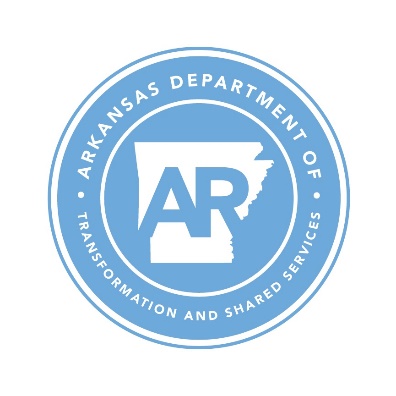 DEPARTMENT OF TRANSFORMATION AND SHARED SERVICESOFFICE OF STATE PROCUREMENT501 Woodlane St., Ste. 220Little Rock, Arkansas 72201-1023REQUEST FOR PROPOSALSOLICITATION DOCUMENTSection 1 – INFORMATION AND INSTRUCTIONSINTRODUCTIONThis Request for Proposal (RFP) is issued by the Department Name for the Division/Agency to obtain pricing and a contract(s) for commodity or service. Direct all communications regarding this Solicitation to the Buyer on page one (1) of the RFP.LIVE PROPOSAL OPENINGUse the information below to view the proposal opening online.Zoom Meeting Link:	Meeting ID:		Meeting Password:	Dial-In Information: 	877 853 5257 US Toll-free 				888 475 4499 US Toll-freeOBJECTIVE AND GOALSThe Department seeks toBACKGROUND AND CURRENT ENVIRONMENT The Department has TYPE OF CONTRACTAs a result of this RFP, the Department intends to award a contract to a single Contractor.The anticipated starting date for any resulting contract is Month xx, 20xx, except that the actual contract start date may be adjusted unilaterally by the State for up to three (3) calendar months. By submitting a signed proposal in response to the RFP, the Prospective Contractor represents and warrants that it will honor its proposal as being held open as irrevocable for this period.The initial term of a resulting contract will be for one (1) year. Upon mutual agreement by the Contractor and Department, the contract may be renewed by TSS OSP for up to six (6) additional one-year terms or portions thereof, not to exceed a total aggregate contract term of seven (7) consecutive years. DEFINITION OF TERMS [Add specific terms, in alphabetical order, relevant to the Solicitation; often terms can be defined throughout the Solicitation and are not required to be defined here]Unless otherwise defined herein, all terms defined in Arkansas Procurement Law have the same meanings herein. “Prospective Contractor” means a responsible offeror who submits a proposal in response to this Solicitation.The terms “Request for Proposal,” “RFP,” and “Solicitation” are used synonymously in this document.“Requirement” means a term, condition, provision, deliverable, Specification, or a combination thereof, that is obligated under the Solicitation, resulting contract, or both.“Responsive Proposal” means a proposal submitted in response to this Solicitation that conforms in all material respects to this RFP. “Shall” and “must” mean the imperative and are used to identify Requirements. “Specification” means any technical or purchase description or other description of the physical or functional characteristics, or of the nature, of a commodity or service. “Specification” may include a description of any Requirement for inspecting, testing, or preparing a commodity or service for delivery.“State” means the State of Arkansas. When the term “State” is used herein to reference any obligation of the State under a contract that results from this Solicitation, that obligation is limited to the Department using such a contract. SOLICITATION SCHEDULEFor informational purposes, a Solicitation Schedule is provided below; however, dates listed and noted with an asterisk (*) are anticipated dates only and are subject to change at the discretion of the State. All times are listed in Central Time.  TABLE A: TENTATIVE SOLICITATION SCHEDULECLARIFICATION OF SOLICITATIONSubmit questions requesting clarification of information contained in this Solicitation via email to the Buyer on page one (1) of the RFP by the date and time listed in Table A. For each question submitted, Prospective Contractor should reference the specific Solicitation item number to which the question refers.Prospective Contractors’ written questions will be consolidated and responded to by the State as deemed appropriate. The State’s consolidated written response is anticipated to be posted to the Solicitation posting by the close of business on the date provided Table A. If Prospective Contractor questions are unclear or non-substantive in nature, the State may request clarification of a question(s) or decline to answer. The Prospective Contractor should notify the Buyer of any term, condition, etc., that precludes the Prospective Contractor from submitting a compliant, Responsive Proposal. Prospective Contractors should note that it is the responsibility of the Prospective Contractor to seek resolution of all such issues, including those relating to the terms and conditions of the contract, prior to the submission of a proposal. Prospective Contractors may contact the Buyer with non-substantive questions at any time prior to the proposal opening.An oral statement by the Department will not be part of any contract resulting from this Solicitation and may not reasonably be relied on by any Prospective Contractor as an aid to interpretation unless it is reduced to writing and expressly adopted by the Department.Only an addendum written and authorized by the State will modify the Solicitation.An addendum posted within three (3) calendar days prior to the proposal opening may extend the proposal opening and may or may not include changes to the Solicitation. RESPONSE DOCUMENTSOriginal Technical Proposal PacketResponses within the Information for Evaluation sections must not contain the Prospective Contractor’s name or any other identifiers, including without limitation names of staff members, projects, products, and addresses.Prospective Contractors shall utilize the Technical Proposal Packet to submit their responses.The following items are proposal submission requirements and must be submitted as a hardcopy part of a Prospective Contractor’s proposal response.Original signed Proposal Signature Page. Signature may be ink or digital. One original hardcopy of the Technical Proposal response to the Information for Evaluation section included in the Technical Proposal Packet, which must be in the English language.One original hardcopy of the completed Official Solicitation Price Sheet, which must be separately sealed from the Technical Proposal Packet and clearly marked as “Pricing.”Pricing must be proposed in U.S. dollars and cents. Quantities stated are estimates only and are not guaranteed. Prospective Contractor must submit unit price on the estimated quantity and unit of measure specified.The State may order more or less than the estimated quantity on term contracts, and the Contractor shall sell to the Department quantities ordered at no more than the submitted price.If pricing documents do not allow for accurate pricing, Prospective Contractor should notify the Buyer at least seventy-two (72) hours before the proposal opening time.Prices must be firm offers and adjustments may be negotiated at the time of contract renewal/annually/quarterly or shall not be subject to escalation.Include this bullet if price increase is an option: A request for a price increase must include supporting documentation demonstrating that the increase in contract price is based on an increased cost to the Contractor and that the proposed pricing is still competitive in the marketplace. The State has the right to approve or deny any request for a price adjustment.Discount from list pricing is not acceptable unless requested elsewhere in the Solicitation.State or local sales taxes should not be included in the price. Trade discounts should be deducted from the unit price and the net price should be shown in the Pricing ResponseProposed Subcontractors Form (see SRV-1, section 14)Copy of Prospective Contractor’s Equal Opportunity Policy. Pursuant to Arkansas Code Annotated § 19-11-104, OSP requires a Prospective Contractor bidding on a state contract to submit a copy of the Prospective Contractor’s Equal Opportunity (EO) Policy. Prospective Contractors not required by law to have an EO Policy must submit a written statement to that effect.The following items, which must be submitted prior to a contract award to the Prospective Contractor, may also be included with the Prospective Contractor’s proposal: EO 98-04: Contract and Grant Disclosure Form. Voluntary Product Accessibility Template (VPAT), if applicable. Prospective Contractors should not include any other documents or ancillary information, such as a cover letter or promotional/marketing information.Additional copiesIn addition to the original Technical Proposal Packet, the following items should be submitted:Three (3) complete hardcopies (marked “COPY”) of the Technical Proposal Packet.Four (4) electronic copies of the Technical Proposal Packet. One (1) electronic copy of the Official Solicitation Price Sheet.One (1) redacted (marked “REDACTED”) copy of the original Technical Proposal Packet if applicable (see Proprietary Information).All copies of the Official Solicitation Price Sheet must be separately sealed from the Technical Proposal Packet copies and should be clearly marked as “Pricing.” Electronic copies should be submitted on flash drives and in PDF format. All additional hardcopies and electronic copies must be identical to the original hardcopy. In case of a discrepancy, the original hard copy governs.If the Department requests additional copies of the proposal, the copies must be delivered within the timeframe specified in the request.Prospective Contractors shall not include any pricing in the hardcopies or electronic copies of their Technical Proposal Packet.Prospective Contractors should not alter language in Solicitation document(s) or Official Proposal Price Sheet provided by the State.Prospective Contractor’s proposals cannot be altered or amended after the proposal opening except as permitted by law or rule.Prospective Contractors may submit multiple proposals.Section 2 – REQUIREMENTSPROSPECTIVE CONTRACTOR MINIMUM QUALIFICAITONSThe Prospective Contractor shall haveGENERAL REQUIREMENTS [Create additional subsections as needed (i.e., Deliverables, Implementation, Training, Reporting)]The Contractor shall  PERFORMANCE STANDARDSState law requires that qualifying contracts for services include Performance Standards for measuring the overall quality of services that a Contractor shall provide. The State may be open to negotiations of Performance Standards prior to contract award, prior to the commencement of services, or at times throughout the contract duration. Table B: Performance Standards identifies expected deliverables, performance measures, or outcomes; and defines the acceptable standards. Performance Standards shall not be amended unless they are agreed to in writing and signed by the parties. Failure to meet the minimum Performance Standards as specified will result in the assessment of damages. In the event a Performance Standard is not met, the Contractor will have the opportunity to defend or respond to the insufficiency. The State has the right to waive damages if it determines there were extenuating factors beyond the control of the Contractor that hindered the performance of services. In these instances, the State has final determination of the performance acceptability. Should any compensation be owed to the Department due to the assessment of damages, Contractor shall follow the direction of the Department regarding the required compensation process.TABLE B: PERFORMANCE STANDARDSSECTION 3 – selectionSELECTION PROCESSThe Department will review each Technical Proposal Packet to verify submission Requirements have been met. Technical Proposals Packets that do not meet submission Requirements will be rejected and will not be evaluated. A Department-appointed Evaluation Committee will evaluate and score qualifying Technical Proposals. Evaluation will be based on Prospective Contractor’s response to the Information for Evaluation section included in the Technical Proposal Packet. Members of the Evaluation Committee (Evaluators) will individually review and evaluate proposals and complete an Individual Score Worksheet for each proposal. Individual scoring for each Evaluation Criteria will be based on the scoring description in Table C: Scoring Table.TABLE C: SCORING TABLEAfter initial individual evaluations are complete, the Evaluators will meet to discuss their individual ratings. At this consensus meeting, each Evaluator will be afforded an opportunity to discuss his or her rating for each evaluation criteria. After Evaluators have had an opportunity to discuss their individual scores with the committee, the Evaluators will be given the opportunity to change their initial individual scores, if they feel that is appropriate. The final individual scores of the Evaluators will be recorded on the Consensus Score Sheets and averaged to determine the group or consensus score and rank for each proposal. Other agencies, consultants, and experts may also examine documents at the discretion of the Department.TECHNICAL PROPOSAL SCOREThe Information for Evaluation section has been divided into subsections. In each subsection, items/questions have each been assigned a maximum point value of five (5) points. The total point value for each subsection is reflected in the table below as the Maximum Raw Points Possible.The Department has assigned Weighted Percentages to each subsection according to its significance.*Subsection’s Percentage Weight x Total Technical Maximum Weighted Score = Maximum Weighted Score Possible for the subsection.The proposal’s weighted score for each subsection will be determined using the following formula:The proposal’s weighted scores for subsections will be added to determine the Total Technical Score for the proposal.Technical proposals that do not receive a minimum weighted score/subtotal of ### may not move forward in the Solicitation process. The pricing for proposals that do not move forward will not be scored.ORAL PRESENTATION OR DEMONSTRATION SCORE [delete this section if solicitation will not require presentations or demonstrations]The Prospective Contractors with the top three (3) technical proposal scores after the completion of the technical proposal evaluation will be contacted to schedule an oral presentation or demonstration. The buyer will create a second set of score sheets by copying the Excel workbook (including the scores entered) and titling each of the score sheets in that workbook as the Post-Presentation or Post-Demonstration score sheets. After each oral presentation or demonstration is complete, the Evaluators will have the opportunity to discuss the oral presentation or demonstration and revise their individual scores on the Post-Presentation or Post-Demonstration Consensus Score Sheet based on the information provided during the oral presentation or demonstration. The final individual scores of the Evaluators on the Post-Presentation or Post-Demonstration Consensus Score Sheets will be averaged to determine the final Technical Score for each proposal. COST SCOREWhen pricing is opened for scoring, the maximum amount of cost points will be given to the proposal with the lowest XXXX year grand total as shown in Table One (1) on the completed Official Solicitation Price Sheet. (See Grand Total Score for maximum points possible for cost score.)The amount of cost points given to the remaining proposals will be allocated by using the following formula:GRAND TOTAL SCOREThe Technical Score and Cost Score will be added together to determine the Grand Total Score for the proposal. The Prospective Contractor’s proposal with the highest Grand Total Score will be selected as the apparent successful Contractor. The State may move forward to Discussions with those responsible Prospective Contractors determined, based on the ranking of the proposals, to be reasonably susceptible of being selected for award. DISCUSSIONS [Add specific information here about how discussions will take place. If no specific restrictions on how discussions will be conducted have been developed, you may use the following broad default language for this section.]Arkansas Procurement Law allows for Discussions with responsible offerors whose proposals have been determined to be reasonably susceptible of being selected for award. The Department reserves the discretion and the right to engage in Discussions to the fullest extent permitted under Ark. Code Ann. § 19-11-230 and Office of State Procurement rules. After initial evaluation, the Department may elect to request a best and final offer (BAFO) from a competitive range of responsible Prospective Contractors determined, based on the ranking of the proposals, to be reasonably susceptible of being selected for award. ANTICIPATION TO AWARDOnce an anticipated Contractor has been determined, the anticipated award will be posted to the Solicitation posting website by the date and time listed in Table A.It is the responsibility of Prospective Contractors to check the website for the posting of an anticipated award.Anticipated awards will generally be posted for a period of fourteen (14) days prior to the issuance of a contract. These notices are anticipated awards only and are subject to protest. A contract resulting from this Solicitation is subject to State review and approval processes prior to award, which may include Legislative review.PROSPECTIVE CONTRACTOR ACCEPTANCE OF EVALUATION TECHNIQUEThe submission of a Technical Proposal Packet signifies the Prospective Contractor’s understanding and agreement that some subjective value judgments will be made during the evaluation and scoring of the technical proposals.SECTION 4 – SOLICITATON TERMS AND CONDITIONSACCEPTANCE OF REQUIREMENTSA Prospective Contractor's past performance with the State may be used to determine if the Prospective Contractor is responsible (OSP Rule R8:19-11-229).Proposals submitted by Prospective Contractors determined to be non-responsible will be rejected.A single Prospective Contractor must be identified as the prime contractor. The prime Contractor shall be responsible for the resulting contract and jointly and severally liable with any of its subcontractors, affiliates, or agents to the State for the performance thereof.By submission of a proposal, the Prospective Contractor represents and warrants:That the prices in the proposal have been arrived at independently, without any collusion with another competing Prospective Contractor.Collusion violates Arkansas Procurement Law and can lead to suspension, debarment, and can be referred to the Attorney General’s officer for investigation and appropriate legal action (Arkansas Code Annotated § 19-11-240 and 19-11-245).That the Prospective Contractor has not retained a person to solicit or secure the resulting contract upon an agreement or understanding for a commission, percentage, brokerage, or contingent fee, except for retention of bona fide employees or bona fide established commercial selling agencies maintained by the Prospective Contractor for the purpose of securing business.Prospective Contractor should not discuss the Solicitation or proposal response, issue statements or comments, or provide interviews to public media during the Solicitation and award process.Qualifications and services must meet or exceed the required Specifications as set forth in the Solicitation.The State will not pay costs incurred in the preparation of a proposal.GENERAL TERMS AND CONDITIONSThe Contractor must be registered as a vendor to receive payment and may register online by visiting https://www.ark.org/contractor/index.html and clicking the Start Here button.Pursuant to Arkansas State Procurement Law, the Contractor shall certify that, unless they offer to provide the goods or services for at least twenty percent (20%) less than the lowest certifying Prospective Contractor: They are not engaged in and shall not, during the aggregate term of the resulting contract, engage in a boycott of Israel (Arkansas Code Annotated § 25-1-503),They are not engaged in and shall not, during the aggregate term of the resulting contract, engage in a boycott of an Energy, Fossil Fuel, Firearms, or Ammunition Industry (Arkansas Code Annotated § 25-1-1102).Pursuant to Arkansas Procurement Law, the Contractor shall certify that the Contractor does not knowingly employ or contract with illegal immigrants and that the Contractor shall not knowingly employ or contract with illegal immigrants during the aggregate term of any contract with the State or any of its departments, institutions, or political subdivisions (Arkansas Code Annotated § 19-11-105).Specifications, drawings, technical information, dies, cuts, negatives, positives, data, other such item furnished by the State to the Contractor, or a combination thereof hereunder or in contemplation hereof or developed by the Contractor for use hereunder shall:Remain property of the State.Be kept confidential as permitted or required by law.Be used only as expressly authorized.Be returned at the Contractor's expense to the F.O.B. destination point provided by the State, as requested by the State.  The Contractor shall properly identify items being returned.The Contractor shall invoice the State as required by the Department and should not invoice the State in advance of delivery and acceptance of any goods or services (Arkansas Code Annotated § 19-4-1206).The Contractor should invoice the agency by an itemized list of charges. The Department’s purchase order number and/or the contract number should be referenced on each invoice.Payment will be made in accordance with applicable State of Arkansas accounting procedures upon acceptance of goods and services by the Department.Payment will be made only after the Contractor has successfully satisfied the Department as to the reliability and effectiveness of the goods or services purchased as a whole.The Contractor should be able to accept the State’s authorized VISA Procurement Card 
(p-card) as a method of payment. Price changes or additional fee(s) must not be levied against the State when accepting the p-card as a form of payment.The Prospective Contractor shall certify that they are not a company owned in whole or with a majority ownership by the government of the People's Republic of China (a “Scrutinized Company”) and that they do not and shall not during the aggregate term of the resulting contract employ a Scrutinized Company as a contractor (Arkansas Code Annotated § 25-1-1203).This RFP incorporates all terms of the Services Contract (SRV-1) Fillable Form (found here) or Standard Commodities Contract Template (found here). The contract template is attached to the Solicitation in ARBuy as a sample for your information only.A Prospective Contractor’s proposal may be rejected if a Prospective Contractor takes exception to any terms, conditions, or Requirements in this RFP.The Prospective Contractor agrees and shall adhere to all terms, conditions, and Requirements if selected as the Contractor.Items may only be modified if the legal requirement is satisfied and approved by the State during Discussions.GUARANTEES, SAMPLES, AND BRAND NAME REFERENCES [Delete this section if solicitation is not for a commodity]By submitting a proposal, the Prospective Contractor implicitly represents and warrants that goods its sells to the Department under a resulting contract must be merchantable.  Samples or demonstrators, when requested, must be furnished for inspection free of expense to the State.  Each sample should be marked with the Prospective Contractor's name and address, proposal or contract number, and item number.  If requested, samples that are not destroyed during reasonable examination will be returned at Prospective Contractor's expense.  After reasonable examination, all demonstrators will be returned at Prospective Contractor’s expense.Tests may be performed on samples or demonstrators submitted with the proposal or on samples taken from the regular shipment.  If products tested fail to meet or exceed all conditions and Requirements of the specifications, the cost of the sample used and the reasonable cost of the testing must be borne by the Prospective Contractor.Unless otherwise specified in the Solicitation, a catalog brand name or manufacturer reference used in the Solicitation is descriptive only, not restrictive, and used to indicate the type and quality desired.  Proposals on brands of like nature and quality will be considered. If proposing on other than referenced specifications, the proposal must show the manufacturer, brand or trade name, and other descriptions, and should include the manufacturer's illustrations and complete descriptions of the product offered.  The State shall have the right to determine whether a substitute offered is equivalent to and meets the standards of the item specified, and the State may require the Prospective Contractor to supply additional descriptive material. Prospective Contractors not bidding or proposing an alternate to the referenced brand name or manufacturer shall furnish the product according to brand names, numbers, etc., as specified in the Solicitation.TECHNOLOGY ACCESS [delete this section if solicitation is not for an IT commodity or service]When procuring a technology product or when soliciting the development of such a product, the State of Arkansas is required to comply with the provisions of Arkansas Code Annotated § 25-26-201 et seq., as amended by Act 308 of 2013, which expresses the policy of the State to provide individuals who are blind or visually impaired with access to information technology purchased in whole or in part with state funds. The Contractor expressly acknowledges and agrees that state funds may not be expended in connection with the purchase of information technology unless that technology meets the statutory Requirements found in 36 C.F.R. § 1194.21, as it existed on January 1, 2019 (software applications and operating ICSs) and 36 C.F.R. § 1194.22, as it existed on January 1, 2019 (web-based intranet and internet information and applications), in accordance with the State of Arkansas technology policy standards relating to accessibility by persons with visual impairments. Accordingly, the Contractor expressly represents and warrants to the State of Arkansas through the procurement process by submission of a Voluntary Product Accessibility Template (VPAT) for 36 C.F.R. § 1194.21, as it existed on January 1, 2019 (software applications and operating ICSs) and 36 C.F.R. § 1194.22, that the technology provided to the State for purchase is capable, either by virtue of features included within the technology, or because it is readily adaptable by use with other technology, of:Providing, to the extent required by Arkansas Code Annotated § 25-26-201 et seq., as amended by Act 308 of 2013, equivalent access for effective use by both visual and non-visual means.Presenting information, including prompts used for interactive communications, in formats intended for non-visual use. After being made accessible, integrating into networks for obtaining, retrieving, and disseminating information used by individuals who are not blind or visually impaired. Providing effective, interactive control and use of the technology, including without limitation the operating system, software applications, and format of the data presented is readily achievable by nonvisual means. Being compatible with information technology used by other individuals with whom the blind or visually impaired individuals interact. Integrating into networks used to share communications among employees, program participants, and the public.Providing the capability of equivalent access by nonvisual means to telecommunications or other interconnected network services used by persons who are not blind or visually impaired.State agencies cannot claim a product as a whole is not reasonably available because no product in the marketplace meets all the standards. Agencies must evaluate products to determine which product best meets the standards. If an agency purchases a product that does not best meet the standards, the agency must provide written documentation supporting the selection of a different product, including any required reasonable accommodations. For purposes of this section, the phrase “equivalent access” means a substantially similar ability to communicate with, or make use of, the technology, either directly, by features incorporated within the technology, or by other reasonable means such as assistive devices or services which would constitute reasonable accommodations under the Americans with Disabilities Act or similar state and federal laws. Examples of methods by which equivalent access may be provided include, but are not limited to, keyboard alternatives to mouse commands or other means of navigating graphical displays, and customizable display appearance. As provided in Arkansas Code Annotated § 25-26-201 et seq., as amended by Act 308 of 2013, if equivalent access is not reasonably available, then individuals who are blind or visually impaired shall be provided a reasonable accommodation as defined in 42 U.S.C. § 12111(9), as it existed on January 1, 2019.If the information manipulated or presented by the product is inherently visual in nature, so that its meaning cannot be conveyed non-visually, these specifications do not prohibit the purchase or use of an information technology product that does not meet these standards.The proposed commodities, services, or both must comply with the State’s shared Technical Architecture Program which is a set of policies and standards that can found here. Only those standards that are fully promulgated or have been approved by the Governor’s Office apply to the solution.DELIVERY: FOB DESTINATION [delete this section if solicitation is not for a commodity]Department NameDivision NameDelivery Street AddressCity, AR ZipThe Contractor shall take all reasonable measures to ensure that commodities purchased must be delivered within thirty (30) days of the Department’s issuance of the relevant purchase order unless otherwise agreed upon in writing. The Contractor shall give the Department immediate notice of any anticipated delays or plant shutdowns that will affect the delivery requirement. The Contractor will not be liable for delays in performance or for non-performance due to unforeseen circumstances or causes beyond the Contractor’s reasonable control.If a delivery date specified in this RFP cannot be met, the Prospective Contractor must state the alternate number of days required to place the commodities in the ordering Department’s designated location. Failure to state the alternate delivery time obligates the Contractor to complete delivery by the Department’s requested date. Extended delivery dates may be considered when in the best interest of the State.All deliveries must be made during normal State work hours. The Contractor shall pay all transportation and handling charges, unless otherwise agreed upon in writing by the Contractor and Department. The Contractor shall bear responsibility for loss or damage that occurs during shipping, prior to the order being received by the Department. Risk of loss of the order will pass to the Department upon Contractor’s delivery of the order conforming to the resulting pursuant to a purchase order. All orders should be properly packaged to prevent damage during shipping.The State assumes no liability for commodities produced, processed, or shipped in excess of the amount specified on the Department’s purchase order.Unless otherwise agreed upon in writing by the Contractor and Department, payment will be made within thirty (30) days of the date of the Contractor’s delivery of product(s) conforming to the resulting contract and receipt of the Contractor’s invoice, whichever is later.INSPECTION AND ACCEPTANCE [delete this section if solicitation is not for a commodity]	The State may inspect any commodities delivered, tendered, or identified to the State as being procured under a resulting contract to determine whether they conform to the contract. The State’s right to inspection may be exercised at any reasonable place and time and in any reasonable manner, as determined in the State’s reasonable discretion, prior to acceptance of and payment for any commodities procured under a resulting contract. If the commodities are found to be conforming as the result of inspection, the State will bear the cost of inspection, if any. If any of the commodities are found to be non-conforming, the State: May elect to recover expenses of inspection, if any, from the Contractor and the Contractor shall bear the costThe Contractor shall be responsible for the cost of any retrieval, return, or disposal of the commodities. Payment for commodities does not constitute acceptance of the commodities as conforming to the contract if the State has not had a reasonable opportunity to inspect the commodities or in the event of Contractor’s fraud or concealment of defects.The State has the option to return any product(s) within the thirty (30) day timeframe for any reason. The Contractor shall include a total satisfaction return policy for all products and shall not impose any liability on the State for such returns.MINORITY AND WOMEN-OWNED BUSINESSA minority-owned business is defined by Arkansas Code Annotated § 15-4-303 as a business owned by a lawful permanent resident of this State who is:A women-owned business is defined by Act 1080 of the 91st General Assembly Regular Session 2017 as a business that is at least fifty-one percent (51%) owned by one (1) or more women who are lawful permanent residents of this State.The Arkansas Economic Development Commission conducts a certification process for minority-owned and women-owned businesses. If certified, the Prospective Contractor’s Certification Number should be included on the Proposal Signature Page.PROPRIETARY INFORMATIONThe release of public records is governed by the Arkansas Freedom of Information Act (Arkansas Code Annotated § 25-19-101 et. seq.).Submission documents pertaining to the Solicitation become the property of the State and are subject to the Arkansas Freedom of Information Act (FOIA). In accordance with FOIA, and to promote maximum competition in the State competitive sealed proposals, the State may maintain the confidentiality of certain types of information described in FOIA. Such information may include trade secrets and other information exempted from public disclosure pursuant to FOIA.Consistent with and to the extent permitted under FOIA, any Prospective Contractor may designate appropriate portions of a proposal as confidential by submitting a redacted copy of the proposal. By so redacting any information contained in the proposal, the Prospective Contractor warrants that, after having received such necessary or proper review by counsel or other knowledgeable advisors, it has formed a good faith opinion that the portions redacted are not considered public records under FOIA.If a Prospective Contractor deems part of the information contained in a response not to be a public record, the Prospective Contractor should submit one (1) complete copy of the submission documents from which any proprietary or confidential information has been redacted in their proposal response. Except for the redacted information, the redacted copy must be identical to the original copy, reflecting the same pagination as the original and showing the space from which information was redacted.The Prospective Contractor is responsible for identifying all proprietary information and for ensuring the electronic copy is protected against restoration of redacted data.The redacted copy will be open to public inspection under the FOIA without further notice to the Prospective Contractor. If the State deems redacted information to be subject to a public record request under FOIA, the State will endeavor to notify the Prospective Contractor prior to release of the redacted record.The State has no liability to a Prospective Contractor with respect to the disclosure of Prospective Contractor’s confidential or proprietary information ordered by a court of competent jurisdiction pursuant to FOIA or other applicable law.SOLICITATION INFORMATIONSOLICITATION INFORMATIONSOLICITATION INFORMATIONSOLICITATION INFORMATIONSolicitation Number:Solicitation Issued:Description:Department:SUBMISSION DEADLINESUBMISSION DEADLINESUBMISSION DEADLINESUBMISSION DEADLINEProposal Opening Date:dateProposal Opening Time:0:00 p.m., Central TimeProposal submissions for this Request for Proposals must be delivered to the Department Name on or before the submission deadline. Proposals received after the submission deadline may be rejected as untimely. See Section 1.2 for information regarding Live Bid Openings. Proposal submissions for this Request for Proposals must be delivered to the Department Name on or before the submission deadline. Proposals received after the submission deadline may be rejected as untimely. See Section 1.2 for information regarding Live Bid Openings. Proposal submissions for this Request for Proposals must be delivered to the Department Name on or before the submission deadline. Proposals received after the submission deadline may be rejected as untimely. See Section 1.2 for information regarding Live Bid Openings. Proposal submissions for this Request for Proposals must be delivered to the Department Name on or before the submission deadline. Proposals received after the submission deadline may be rejected as untimely. See Section 1.2 for information regarding Live Bid Openings. DELIVERY OF RESPONSE DOCUMENTSDELIVERY OF RESPONSE DOCUMENTSDelivery Address and RFP Opening LocationDepartment NameOffice NameDelivery AddressCity, Arkansas Zip CodeDelivery providers, USPS, UPS, and FedEx deliver mail to the delivery street address on a schedule determined by each individual provider. These providers will deliver based solely on the street address. Prospective Contractors assume all risk for timely, properly submitted deliveries.Proposal’s Outer PackagingSeal outer packaging and properly mark with the following information. If outer packaging of proposal submission is not properly marked, the package may be opened for proposal identification purposes.Solicitation numberDate and time of bid openingProspective Contractor's name and return addressDEPARTMENT NAME CONTACT INFORMATIONDEPARTMENT NAME CONTACT INFORMATIONDEPARTMENT NAME CONTACT INFORMATIONDEPARTMENT NAME CONTACT INFORMATIONDepartment Buyer:Buyer’s Direct Phone Number:Email Address:Department Main Number:Department Website:https://www.transform.ar.gov/procurement/https://www.transform.ar.gov/procurement/https://www.transform.ar.gov/procurement/ACTIVITYDATERFP Release to Prospective ContractorsDeadline for Prospective Contractor Questions Date, timeAnswers to Questions Posted to Website LocationProposal Due DateDate, timeOral Presentations/Demonstrations*Post Anticipation to Award*Award Contract*CriteriaStandardDamagesExample: ImplementationCompletes all implementation activities by the Go-Live Date.$300 for each calendar day beyond the Go-Live Date whereby the Contractor fails to complete all implementation activities.Contractor will credit damages applied to the first submitted monthly invoice. QUALITY RATINGQUALITY OF RESPONSEDESCRIPTIONCONFIDENCE IN PROPOSED APPROACH5ExcellentWhen considered in relation to the RFP evaluation factor, the proposal squarely meets the requirement and exhibits outstanding knowledge, creativity, ability or other exceptional characteristics. Extremely good.Very High4GoodWhen considered in the relation to the RFP evaluation factor, the proposal squarely meets the requirement and is better than merely acceptable.High3AcceptableWhen considered in relation to the RFP evaluation factor, the proposal is of acceptable quality.Moderate2MarginalWhen considered in relation to the RFP evaluation factor, the proposal’s acceptability is doubtful.Low1PoorWhen considered in relation to the RFP evaluation factor, the proposal is inferior.Very Low 0UnacceptableWhen considered in relation to the RFP evaluation factor, the proposal clearly does not meet the requirement. Either nothing in the proposal is responsive in relation to the evaluation factor or the proposal affirmatively shows that it is unacceptable in relation to the evaluation factor.No ConfidenceInformation for Evaluation 
SubsectionsMaximum Raw Points PossibleSubsection’s Weighted Percentage* Maximum Weighted Score PossibleE.1E.2 etc.Total Technical Score 100%700(A/B)*C =DA = Actual Raw Points received for subsection in evaluationB = Maximum Raw Points possible for subsectionC = Maximum Weighted Score possible for subsectionD = Weighted Score received for subsection(A/B)*C =DA = Lowest Estimated CostB = Second (third, fourth, etc.) Lowest Estimated CostC = Maximum Points for Lowest Estimated CostD = Total price points receivedMAXIMUM POINTS POSSIBLETechnical Proposal700Cost 300Maximum Possible Grand Total Score1,000African AmericanAmerican IndianAsian AmericanHispanic American Pacific Islander AmericanA Service-Disabled Veteran as designated by the United States Department of Veteran Affairs